GTÜ ……………… Enstitüsü Yönetim Kurulu’nun ….…/….…/..….… tarih ve ..……/…..…  sayılı kararıyla oluşturulan jüri tarafından ….…/…..…/..….… tarihinde tez savunma sınavı yapılan ……………………………………………’ın tez çalışması …………………………………Anabilim Dalında DOKTORA  tezi olarak kabul edilmiştir.JÜRİÜYE(TEZ DANIŞMANI)	:ÜYE	:ÜYE	:ÜYE	:ÜYE	:ONAYGebze Teknik Üniversitesi ………………. Enstitüsü Yönetim Kurulu’nun.……/……./...….  tarih ve …..…/….... sayılı kararı.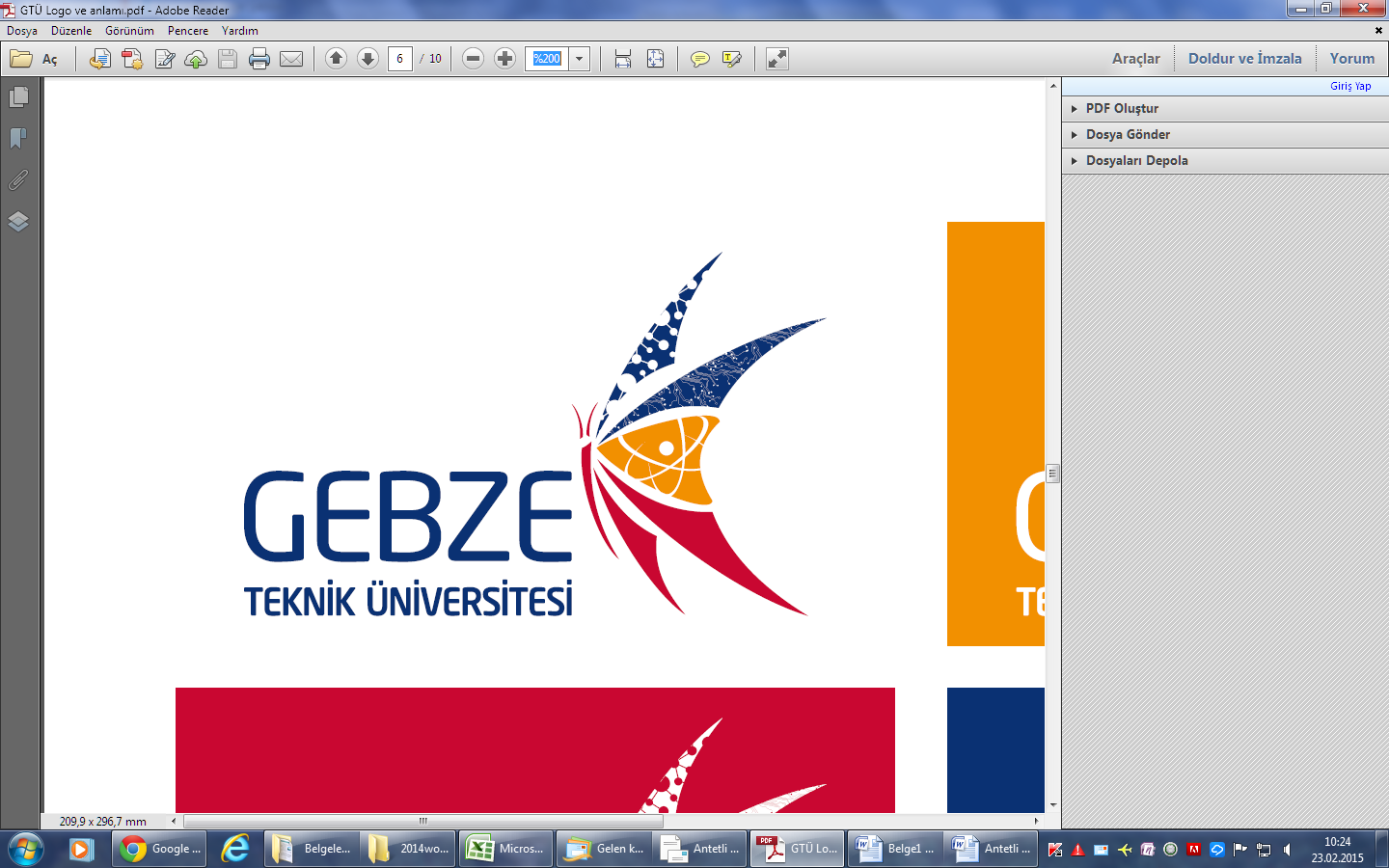 DOKTORA JÜRİ ONAY FORMU